Export Compliance Manager TCRS2570HIGH LEVEL OVERVIEWNewly created position to manage the Export Compliance Program for this growing manufacturing company.  100% in office in the Greenville, SC area.EXPECTATIONSManage the Export Compliance program with an emphasis on ATF complianceFile and manage ATF reports and export licensesAssist with updating policies and proceduresConduct trade compliance training when requiredAdvise upper management on trade compliance issuesManage a direct reportReview and improve systems and conduct internal audits	ESSENTIALSExperience working with Corporate Trade Compliance programsITAR / EAR export licensing experience requiredExperience with ATF filings Experience within Defense/manufacturing highly preferredManagement experience helpfulBachelor’s Degree preferred, not requiredSome relocation assistance available to the Greenville, South Carolina areaTO APPLY EMAIL YOUR RESUME TO: Linda Lexo at linda@traderecruiting.com or Rick Miller at rick@traderecruiting.comRecruiters and Licensed U.S. Customs Brokers with other trade compliance positions available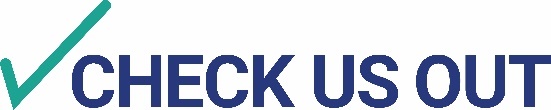        www.traderecruiting.com